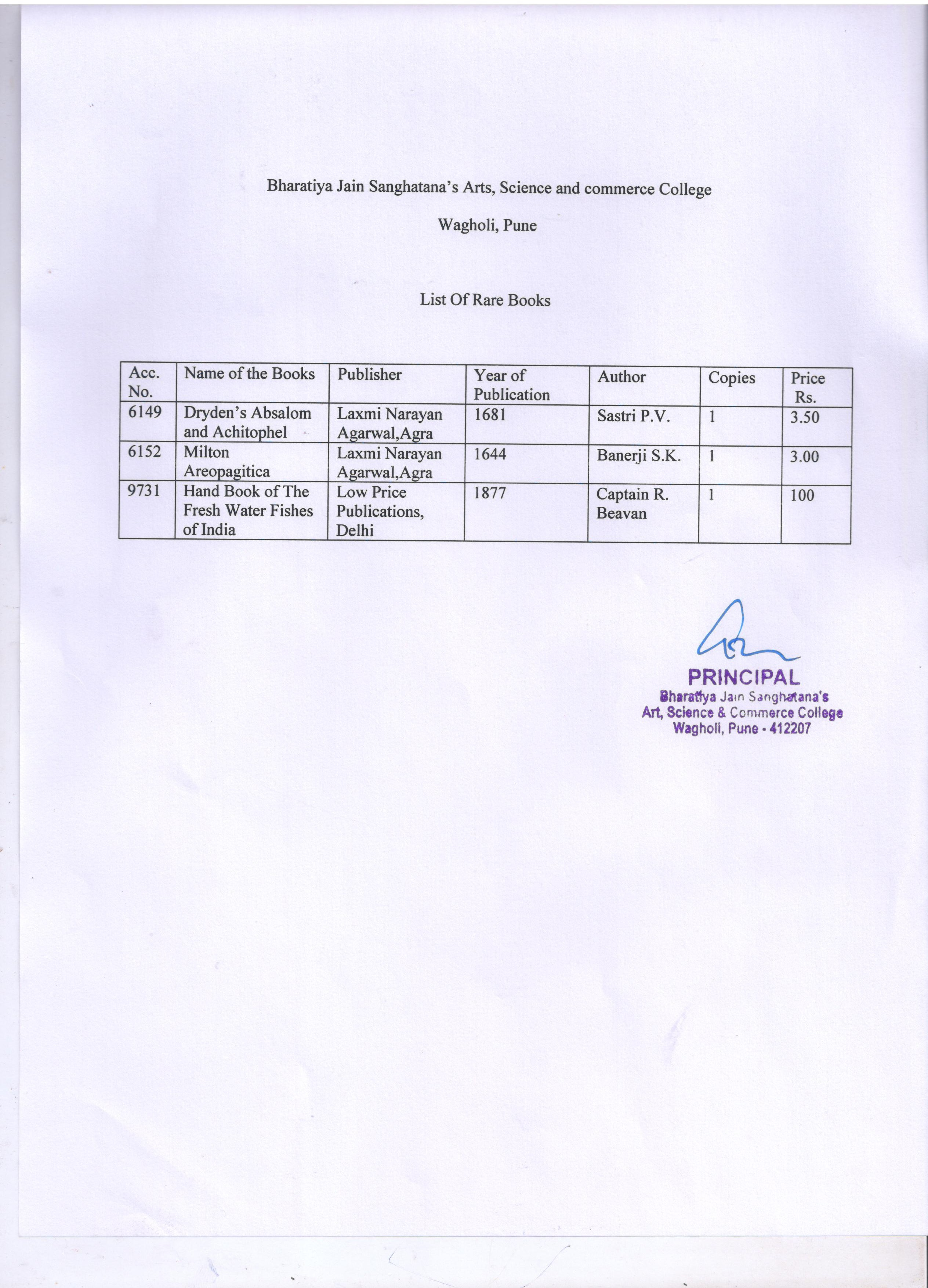 Sr.NoResearcher NameProject TitleClassYear1Shinde Ganesh BabanShree Shivaji Co-Operative Housing SocietyM.com II2005-20062Mote PrasadA Study of working Capital Management of Niture Industries Engineering and FabricationM.com II2005-20063Kalekar RanvirAdvertisement in MarketingM.com II2005-20064Kadam RahulProject report on Windmill power in Maharashtra(1.25 Mw)M.com II2005-20065Jagtap PritamA Project report on Color Coating LineM.com II2005-20066Anil ThoratEMU FarmingM.com II2005-20067Veer AdeshField work report on function of departments of weikield estateM.com II2005-20068Tavare DigambarTractor MarketingM.com II2005-20069Bhandari Sandeepproject report on Personal LoanM.com II2005-200610Hanmante DipaliProject report on A study of small holder Poultary development projectM.com II2005-200611Salve DevidasA Project report on Tyraining and development at WNS global service and other companiesM.com II2005-200612Jadhav GaneshProject report on Co-Operative society working process M.com II2006-200713Jagtap PallaviSanmitra Sahakari Bank LtdM.com II2007-200814Raut ParshuramA Threat to World Global warmingM.com II2007-200815Gavade Sarika DnyaneshwarShree panchganga Agro Impex pvt ltd Exporter and Importer of Agro ProductsM.com II2007-200816Shinalkar RameshA Project report on Market planning for the year 2006 at Radiant infosystems pvt ltdM.com II2007-200817Chondhe NitinBank Report Development of Indian BankingM.com II2007-200818Argade VikasBank Report Development of Indian BankingM.com II2007-200819Khule SagarProject report on Working capital managementM.com II2007-200820Thorat SachinProject finance from financial institutes with special reference to Hemant DevelopersM.com II2007-200821Dhage SevakConstruction DevelopmentM.com II2007-200822Gaikwad Minalग्रामीण भागातील शाळ्यांचा आर्थिक व्यवस्थापनाचा अभ्यासM.com II2008-200923Korade RahulA Research Project on World Population RatioM.com II2008-200924Choudhari VishalGaurav Stone Quorey and CrisherM.com II2008-200925Dherange Shaileja Jalindarउस निर्मितीM.com II२००8-200926Shivale AshwiniCommodities Process Industry ReportM.com II2012-201327Satav ShitalA Project report on performance review and individual development evalutionM.com II2012-201328लोले राहुल बलभीमपाबळ बाजारात नौकरी करणाऱ्या स्त्रियांच्या भाजीपाला खरेदी करताना येणाऱ्या समस्याचा अभ्यास करणे M.com II2012-201329Dhamdhere Tejaswiniविशेष अभ्यास शेळीपालन व्यवसाय पद्युत्तर शिक्षण क्रमाचा संशोधन अहवाल M.com II2012-201330Bhosale Reshmaएम कॉम या अंशतः पुर्तेतेसाठी केलेला साधन निर्मिती संशोधन अहवाल M.com II2012-201331Domale Ashok SureshProject report to financial statement analysis of a ltd co at Tata steel pvt ltd puneM.com II2012-201332Khole Abhijeetपेरणे गावातील कांदा उत्पादक शेतकऱ्यांचा चिकित्सक अभ्यास M.com II2012-201333Shaikh Parvinनागरीकरण समस्या व उपयोजना M.com II2012-201334Paygude Sagarखान व्यवसया आणि नफा तोटा पत्रकांचा अभ्यासM.com II2012-201335Gaikwad Priyankaग्रामीण भागातील शाळ्यांचा आर्थिक व्यवस्थापनाचा अभ्यासM.com II2012-201336Kavate Sameerवाघोली गावातील खाणीत काम करणाऱ्या कामगारांचा समस्यांचा अभ्यासM.com II2012-201337Satav Shubhangiकाजू उत्पादन तंत्रज्ञानM.com II2012-201338Badgujar Swatiकाजू उत्पादन आणि प्रक्रिया M.com II2012-201339Mule Shivajiवाघोली बाजारातील नौकरी करणाऱ्या स्त्रियांचा भाजीपाला खरेदी करताना येणार्या समस्यांचा अभ्यास करणे M.com II2012-201340Morkhade PritiTax System in India Budget And FiscalM.com II2012-201341Gawari Ujawalaकिफैतीसीर फुलशेतीM.com II2012-201342Shinde KaustubhBusiness AdministrationM.com II2012-201343Ghorpade PoojaReshim UdyogM.com II2012-201344Sabale MangeshBJS वसतिगृहात राहणाऱ्या माध्यमिक विद्यार्थ्यांचा समस्यांचा अभ्यास M.com II2012-201345Pathare manishaSocks ProductionM.com II2012-201346Puranik ManjiriA Project report on Recruitment and Selection Chenet all rai india ltdM.com II2012-201347Pokharkar TusharA Project report on Blood Bank management systemM.com II2012-201348साबळे अनिता तुकारामशिक्रापूर बाजारातील नौकरी करणाऱ्या स्त्रियांच्या भाजीपाला खरेदी विषयक समस्यांचा अभ्यासM.com II२०१२-201349Shivale RajeshA Project report on Customers satisfaction in reference to Automobiles for BAFNA Automotive pvt ltd PuneM.com II2013-201450Bothara Nikhilकापूस उत्पादन व्यवस्थापन M.com II2013-201451Raskar Hemlataवाघोली आठवडे बाजारातील शेतमाल विक्रेत्यांच्या समस्यांचा अभ्यासM.com II2013-201452Bhosale Swamiदुग्ध संकलन व्यवसाय आणि व्यवस्थापन M.com II2013-201453Ghavate Lochanaरामचंद्र stone क्राशेर आणि कंपनी चा संशोधन अहवालM.com II2013-201454Shegar Prakashसहकारी पाठ्संस्थांचा अभ्यासM.com II2013-201455Surwase Navnathसहकारी पाठ्संस्थांचा अभ्यासM.com II2013-201456Kale NeetaInventory Management in Bosch ChasisM.com II2013-201457Bhujbal Chaitaliआपत्ती व्यवस्थापनM.com II2013-201458veer RekhaJob Satisfaction a case study with reference to BHARATH SANCHAR NIGAM LIMITEDM.com II2015-201659Guntiwar KalyaniNon Performing assets for bank of maharashtraM.com II2015-201660Dhamdhere PriyankaA Study on Break Even point analysis of spinning millM.com II2015-201661Waghmare Adinathस्मार्ट सिटी एक काळाची गरजM.com II2016-201762Gahukar Eknathएम टेक ऑटो लिमिटेड या कंपनी चा उत्पादन व्यवस्थापन चीकीतास्क अभ्यासM.com II2016-201763Kale JayshriA Project Report on Stress management and motivational techniquesM.com II2016-201764Jaybhay Swatiआयुर्वेदिक क्लिनिक व पंचकर्म सेंटर यातील जाहिरात व्यवस्थापन M.com II2016-201765Bhoskar KajalA project report on study of derivatives marketM.com II2016-201766Pawar Poonamमका व्यवस्याचे व्यवस्थापनM.com II2016-201767Khaire Dipakबँकिंग व्यावास्यातील आधुनिक तंत्रज्ञानाचे वापराचा अभ्यास M.com II2016-201768Dhamdhere Shwetaपुणे जिल्हा मध्यवर्ती सहकारी बँकेचा अभ्यास M.com II2017-201869Khandale Ashwiniसणसवाडी परिसरातील कल्याणी फोरजे कॉम्पांचे खेळते भांडवलM.com II2017-201870Mule KhandajiComparative study pf personal loan car loan schemes of bank of india and bank of barodaM.com II2017-201871Bhandare SonalHotel management system with reference to yashraj inn and free birds hotelM.com II2017-201872Khotibire Lataशिक्रापूर परिसरातील सहकारी बँकांचा अभ्यास M.com II2017-201873Wabale AjitComparative study pf bank loan car loan schemes of bank of india and bank of barodaM.com II2017-201874Sakore Vishakhaबहुजन हिताय नागरी सहकारी पतसंस्थेचा एक अभ्यास M.com II2018-201975Gavari Supriyaशेळी पालन व्यवसायाचा व्यावास्थापांचा आभ्यास M.com II2018-201976Kotwal Yogeshगणराज स्पान pipe कंपनी चा व्यावास्थापांचा अभ्यास M.com II2018-201977Raskar Akshayसाखर कारखान्यचा व्यवस्थापनाचा अभ्यास M.com II2018-201978Temgire Smitaकावेरी हॉटेलचा चिकित्सक अभ्यास M.com II2018-2019Sr.NoResearcher NameProject TitleYearType of Research1मते कस्तुरी सोपानरावपुणे शहरातील ग्रंथालयातील जैन वाण्ग्मयाचा अभ्यास२००१PG2गायकवाड रमेश अशोक पुणे विद्यापीठ क्रीडा मंडळाचा अभ्यास कालावधी सन २००० ते २००५२००८Phd3Phadtare Bhushanभारतीय स्वतंत्र लढ्यात पुणे जिल्ह्याचे योगदान २०११Phd4Deshmukh MadhuriEffect of Hyperglycemic condition on Cataract Formation and Protective effect of certain plants on diabetes mellitus2012Major5More Jyotiram ChandrakantVariations in Economic development in the Rahuri Tahsil of Ahmednagar District2012minor6Sangale BabasahebWork life Balance2012BCUD minor7गायकवाड रमेश अशोक पुणे विद्यापीठ क्रीडा मंडळाचा अभ्यास कालावधी सन २००६ ते २०१२२०१३Minor8Bora ManishaSynthesis of some Biologicaly active chalcones by conventional and microwave methods2013BCUD minor9Aute Jagadishमराठी जैन कथा साहित्याचा अभ्यास (कालखंड इ. स १९४७ ते २००५)२०१३Phd10Phadtare Bhushanमहाराष्ट्रातील स्वतान्त्रासैनिकांचा अभ्यास २०१४minor11गायकवाड सिद्धेश्वर विठ्ठलमराठी से हिंदी में अनुदित प्रातिनिधिक नाटक को में साम्मुल्याता और परीवृतीया २०१४BCUD minor12Landage Balwant Bhimraoराज्य पुरुस्कृत लॉटरी व्यवसाय पद्धती आणि त्यांचा प्रभाव २०१६Phd13Bora ManishaFinancial assistance for minor research project2018minor